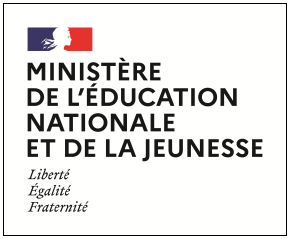 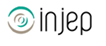 Dispositifs d’INJEP Veille & Actus n° 512 du 19 juillet 2023Enseignement supérieur : 1 arrêté et 1 circulaireArrêté du 2 juin 2023 modifiant l'arrêté du 16 juin 2017 autorisant la mise en œuvre d'un traitement automatisé de données à caractère personnel dénommé « Trouver mon master »

Journal officiel du 1er juillet 2023
Dans l'intitulé de l'arrêté du 16 juin 2017 susvisé, les mots : « autorisant la mise en œuvre d'un traitement automatisé de données à caractère personnel dénommé “ Trouver mon master ” » sont remplacés par les mots : « portant création d'un traitement automatisé de données à caractère personnel permettant la saisine du recteur de région académique et dénommé “ Mon Master ” ».A l'article 1er du même arrêté, les mots : «, de la recherche et de l'innovation » sont remplacés par les mots : « et de la recherche » et les mots : « Trouver mon master » sont remplacés par les mots : « Mon Master »
La circulaire du 09/06/2023 relative aux conditions de l'ouverture du bénéfice des aides spécifiques aux bacheliers bénéficiaires d'une bourse nationale de lycée inscrits dans le cadre de la procédure nationale de préinscription Parcoursup

BOENJS n° 27 du 6 juillet 2023

Afin d’améliorer la réussite des étudiants et de leur donner le plus large choix possible, le dispositif d’aide à la mobilité Parcoursup est reconduit pour la rentrée 2023. Il vise à accompagner les candidats lorsque des contraintes matérielles les empêchent d’envisager sereinement une mobilité qui leur permettrait de suivre une formation au plus près de leurs projets.